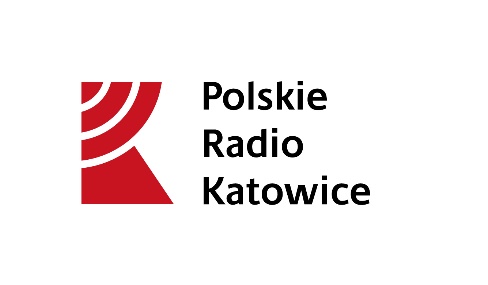 Karta zgłoszenia 1. Imię i nazwisko uczestnika konkursu:  ..................................................................................................................................................... 
2. Adres zamieszkania: ..................................................................................................................................................................................................................................................................... 
3. Telefon kontaktowy: ............................................................................................................... 
4. E-mail: ..................................................................................................................................... 
OŚWIADCZENIE 
W PRZYPADKU GDY UCZESTNIK KONKURSU JEST OSOBĄ NIEPEŁNOLETNIĄJa niżej podpisany (imię i nazwisko):  ............................................................................................... wyrażam zgodę na udział dziecka (imię i nazwisko)  ........................................................................  
w konkursie na zasadach określonych w Regulaminie Konkursu........................................                                                          ……......................................................    
(data i miejscowość)                     			 (podpis rodzica/opiekuna prawnego)